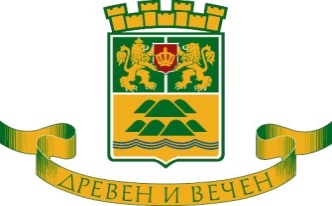 О Б Щ И Н А   П Л О В Д И ВОБЯВЛЕНИЕНа основание чл. 25, ал.1, във връзка с чл. 21, ал. 1 от ЗОС, в съответствие с ПУП-ПР кв. „Христо Смирненски “, гр.Пловдив, одобрен със Решение № 294, взето с протокол № 15 от 17.11.2019г. на Общински съвет – Пловдив, с оглед реализиране на обект, публична общинска собственост – „Реконструкция на довеждащи водопроводи от ПС „Юг“ до кръстовището на бул. „Пещерско шосе“ и ул. „Царевец“, гр. Пловдив, в съответствие с Годишната програма на Община Пловдив за управление и разпореждане с имоти общинска собственост за 2021 г., приета с Решение № 50, взето с протокол № 4 от 02.03.2021г., Кметът на община Пловдив уведомява собствениците, че открива процедура по принудително отчуждаване на следните недвижими  имоти:1. 49,75% идеални части, представляващи 7 106,29/14 284 кв.м. от поземлен имот с идентификатор 56784.510.251 по кадастралната карта и кадастралните регистри на гр. Пловдив, одобрени със Заповед № РД-18-48/03.06.2009 г. на Изпълнителния директор на АГКК, последно изменение със Заповед № КД 14-16-167/11.10.2013г. на Началник на СГКК-Пловдив, с адрес на поземления имот: гр. Пловдив, бул.„Пещерско шосе“ № 32, целият с площ 14 294 кв.м., трайно предназначение на територията: Урбанизирана, начин на трайно ползване: за второстепенна улица, стар идентификатор: 56784.510.84, номер по предходен план: 510.84, при граници по кадастрална карта поземлени имоти с идентификатори: 56784.510.1051, 56784.510.9506, 56784.510.208, 56784.510.878, 56784.510.250, 56784.510.209, 56784.510.249, 56784.510.876, 56784.510.246, 56784.510.9533, който съгласно ПУП-ПР кв. „Христо Смирненски “, гр.Пловдив, одобрен със Решение № 294, взето с протокол № 15 от 17.11.2019г. на Общински съвет – Пловдив, попада в уличната регулация на ул. „Царевец“. Собственик на имота е УМБАЛ „СВЕТИ ГЕОРГИ“ ЕАД , ЕИК 115576405, съгласно документ за собственост вписан в СВ –АВ - Пловдив.	Равностойното паричното обезщетение, определено в съответствие разпоредбите на чл.22, във връзка с §1 от ДР на ЗОС, съгласно оценка изготвена от независим оценител за частта от  имота с площ 7 106,29 кв.м., е в размер на 831 720, 18 (осемстотин тридесет и една хиляди седемстотин и двадесет лева и 18ст.) лв. без ДДС.	2. 49,75% идеални части, представляващи 248,25/499 кв.м. от поземлен имот с идентификатор 56784.510.208  по кадастралната карта и кадастралните регистри на гр. Пловдив, одобрени със Заповед № РД-18-48/03.06.2009 г. на Изпълнителния директор на АГКК, последно изменение със Заповед № КД 14-16-306/01.02.2011г. на Началник на СГКК-Пловдив, с адрес на поземления имот гр. Пловдив, ул. „Пещерско шосе“, целият с площ от 499 кв.м., трайно предназначение на територията: Урбанизирана, начин на трайно ползване: за първостепенна улица, при граници по кадастрална карта поземлени имоти с идентификатори: 56784.510.207, 56784.510.9506, 56784.510.209, 56784.510.251, 56784.510.242, който съгласно ПУП-ПР кв. „Христо Смирненски “, гр.Пловдив, одобрен със Решение № 294, взето с протокол № 15 от 17.11.2019г. на Общински съвет – Пловдив, попада в уличната регулация на бул. „Пещерско шосе“. Собственик на имота е УМБАЛ „СВЕТИ ГЕОРГИ“ ЕАД , ЕИК 115576405, съгласно документ за собственост вписан в СВ –АВ - Пловдив	.Равностойното паричното обезщетение, определено в съответствие разпоредбите на чл.22, във връзка с §1 от ДР на ЗОС, съгласно оценка изготвена от независим оценител за частта от имота с площ 248,25 кв.м., е в размер на 29 055,18 (двадесет и девет хиляди петдесет и пет лева и 18ст.)лв. без ДДС.3. 49,75% идеални части, представляващи 9,95/20 кв.м. от поземлен имот с идентификатор 56784.510.253  по кадастралната карта и кадастралните регистри на гр. Пловдив, одобрени със Заповед № РД-18-48/ 03.06.2009 г. на Изпълнителния директор на АГКК, последно изменение със Заповед № КД 14-16-1667/11.10.2013г. на Началника на СГКК- Пловдив, с адрес на поземления имот гр. Пловдив, бул. „Пещерско шосе“№ 66, целият с площ от 20 кв.м., трайно предназначение на територията: Урбанизирана, начин на трайно ползване: за второстепенна улица,  стар идентификатор: 56784.510.84, номер по предходен план: 510.84, при граници по кадастрална карта поземлени имоти с идентификатори: 56784.510.9533, 56784.510.246, 56784.510.16,  който съгласно ПУП-ПР кв. „Христо Смирненски “, гр.Пловдив, одобрен със Решение № 294, взето с протокол № 15 от 17.11.2019г. на Общински съвет – Пловдив, попада в уличната регулация на  бул. „Свобода“. Собственик на имота е УМБАЛ „СВЕТИ ГЕОРГИ“ ЕАД , ЕИК 115576405, съгласно документ за собственост вписан в СВ –АВ – Пловдив. Равностойното паричното обезщетение, определено в съответствие разпоредбите на чл.22, във връзка с §1 от ДР на ЗОС, съгласно оценка изготвена от независим оценител за частта от имота с площ 9,95 кв.м., е в размер на 1 164,55(хиляда сто шестдесет и четири лева и 55ст.) лв. без ДДС.ЗДРАВКО ДИМИТРОВКмет на община ПловдивСъгласували:арх.Невена БалчеваЗам.- кмет УТОСНиколай АджеларовДиректор Дирекция ОСМирослава ТурлановаГл.юрисконсулт отдел ПООСинж. Надежда ХристоваНачалник отдел ОИРИзготвил:Весела РусеваГл.експерт 